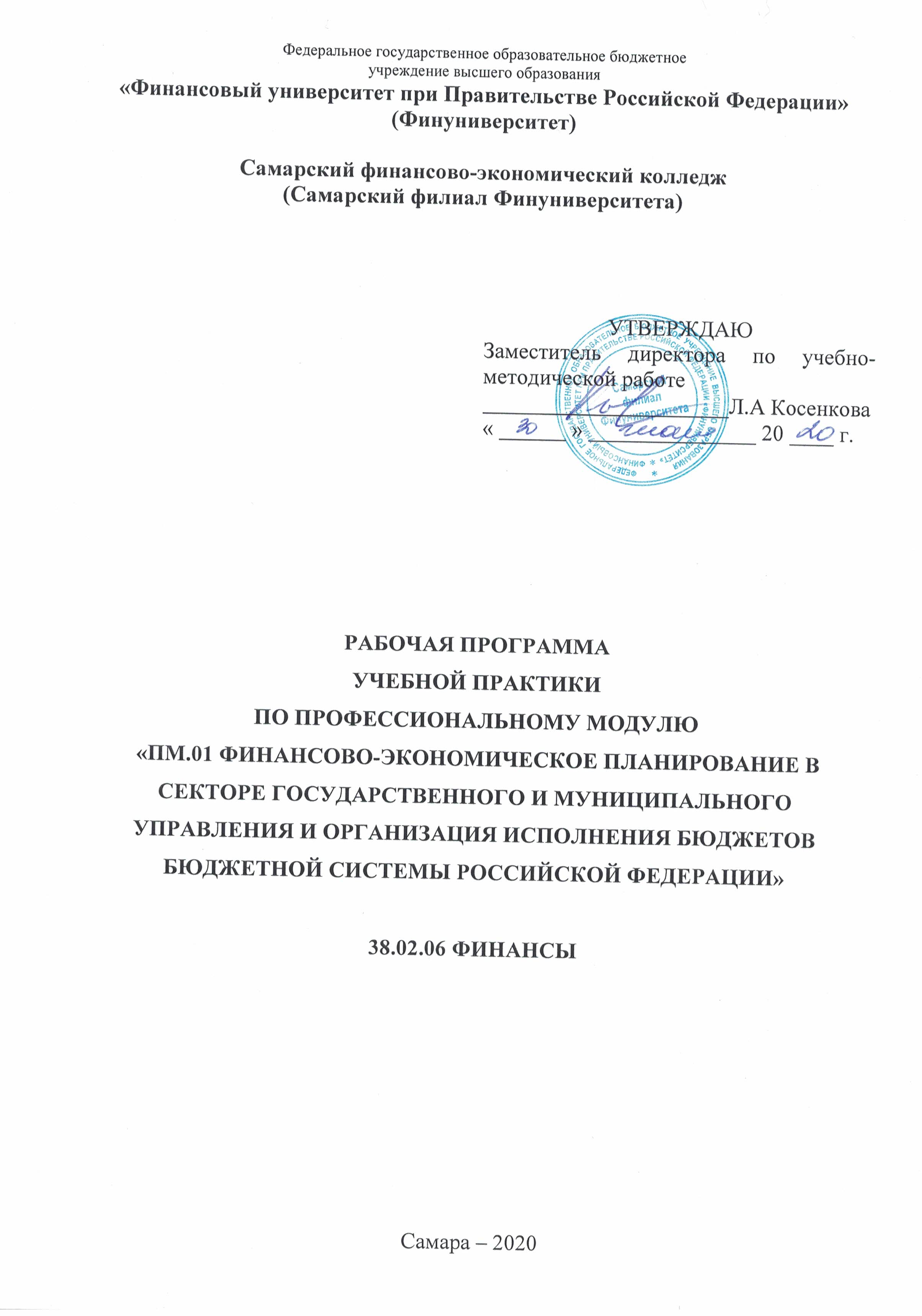 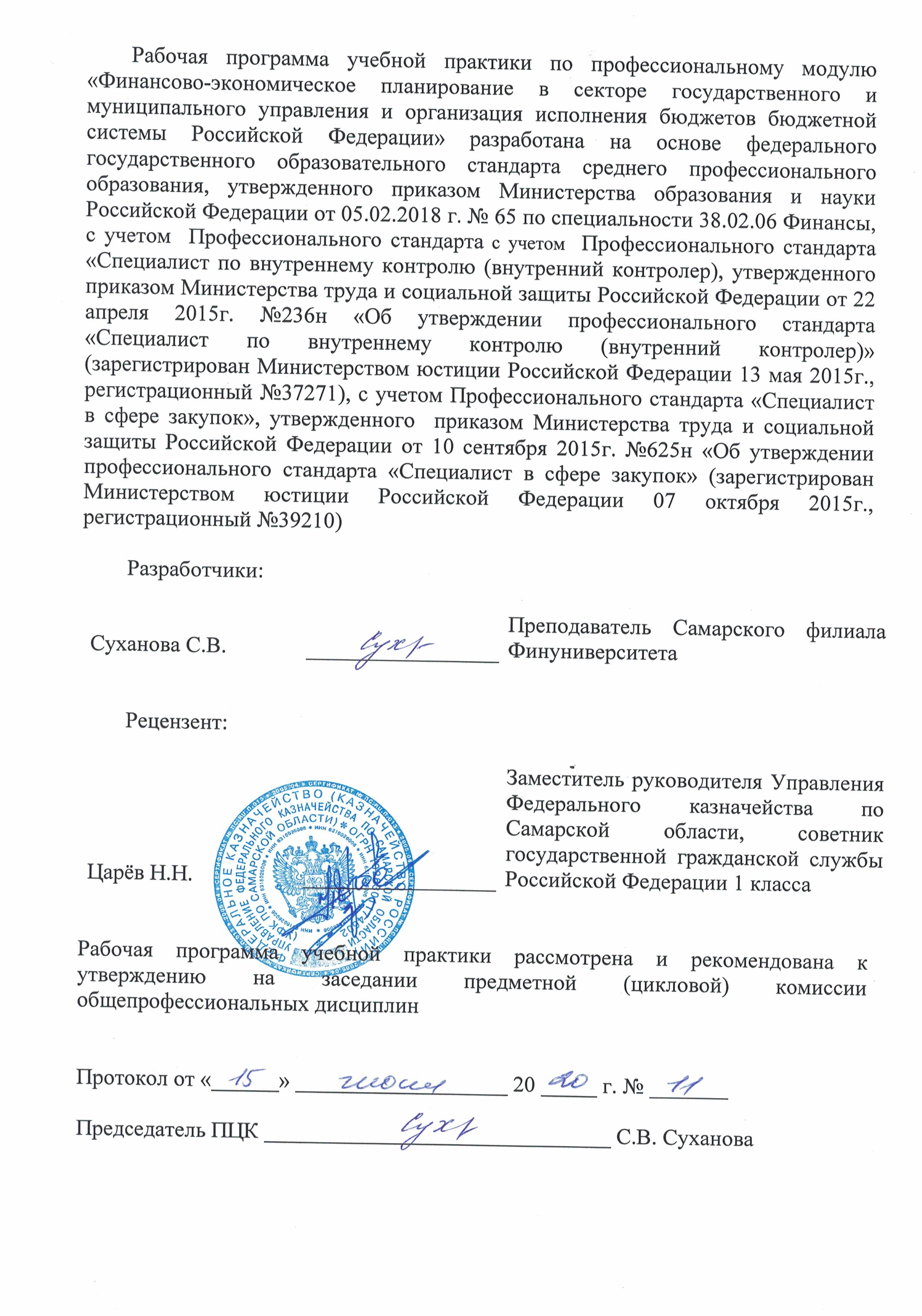 СОДЕРЖАНИЕ ОБЩАЯ ХАРАКТЕРИСТИКА РАБОЧЕЙ ПРОГРАММЫ УЧЕБНОЙ ПРАКТИКИ……………………………………………………………………………………………4СТРУКТУРА И СОДЕРЖАНИЕ УЧЕБНОЙ ПРАКТИКИ………………………………………...8УСЛОВИЯ РЕАЛИЗАЦИИ ПРОГРАММЫ  УЧЕБНОЙ ПРАКТИКИ ………………………… 14КОНТРОЛЬ И ОЦЕНКА РЕЗУЛЬТАТОВ ОСВОЕНИЯ ПРОГРАММЫ УЧЕБНОЙ ПРАКТИКИ ……………………….………………………..…………………………..151. ОБЩАЯ ХАРАКТЕРИСТИКА РАБОЧЕЙ ПРОГРАММЫ УЧЕБНОЙ ПРАКТИКИ ПМ 01. ФИНАНСОВО- ЭКОНОМИЧЕСКОЕ ПЛАНИРОВАНИЕ В СЕКТОРЕ ГОСУДАРСТВЕННОГО И МУНИЦИПАЛЬНОГО УПРАВЛЕНИЯ И ОРГАНИЗАЦИИ ИСПОЛНЕНИЯ БЮДЖЕТОВ БЮДЖЕТНОЙ СИСТЕМЫ РОССИЙСКОЙ ФЕДЕРАЦИИ  1.1. Цель и планируемые результаты освоения программы учебной практики:Формирование у обучающихся практических умений (приобретение практического опыта)  в рамках освоения вида профессиональной деятельности в соответствии с профессиональным модулем  «Финансово-экономическое планирование в секторе государственного и муниципального управления и организация исполнения бюджетов бюджетной системы Российской Федерации» предусмотренных ФГОС СПО: . финансово-экономическое планирование в секторе государственного и муниципального управления и организация исполнения бюджетов бюджетной системы Российской Федерации	Обучение трудовым приемам, операциям и способам выполнение трудовых процессов, социально – психологическая адаптации обучающихся на местах будущей работы.Перечень общих компетенцийПеречень профессиональных компетенций1.1.3. В результате освоения профессионального модуля обучающийся должен:1.2. Перечень применяемых профессиональных стандартов1.3. Сопоставление единиц ФГОС СПО и профессиональных стандартов1.4. Количество часов, отводимое на освоение учебной практикиВсего часов – 36, в том числе:в рамках освоения МДК.01 – 12 часов,в рамках освоения МДК.02 – 12 часов,в рамках освоения МДК.03 – 12 часов.         2. СТРУКТУРА И СОДЕРЖАНИЕ УЧЕБНОЙ ПРАКТИКИ2.1. Структура учебной практики 2.2. Тематический план и содержание учебной практики3. УСЛОВИЯ РЕАЛИЗАЦИИ ПРОГРАММЫ УЧЕБНОЙ ПРАКТИКИ3.1. Материально – техническое обеспечениеОрганизация и проведение учебной практики по ПМ 01. Финансово-экономическое планирование в секторе государственного и муниципального управления и организация исполнения бюджетов бюджетной системы Российской Федерации осуществляется в Самарском финансово - экономическом колледже – филиале Финуниверситета в учебной аудитории для проведения занятий всех видов, в том числе групповых и индивидуальных консультаций, текущего контроля и промежуточной аттестации (лаборатории финансы сектора государственного(муниципального) управления)Условия проведения: рабочее место в отдельном кабинете совместно с руководителем учебной практики. Специализированная мебель:Стол (учительский) Стол студенческий (двухместный) Стулья Доска меловая  Кафедра ШкафИнформационные стендыТехнические средства обучения:Мультимедиа проектор – переноснойЭкран переноснойНоутбукПеречень лицензионного программного обеспечения: 1) Антивирусная защита ESET NOD322) Windows, Microsoft Office4. КОНТРОЛЬ И ОЦЕНКА РЕЗУЛЬТАТОВ ОСВОЕНИЯ ПРОГРАММЫ УЧЕБНОЙ ПРАКТИКИ Контроль и оценка результатов учебной практики осуществляется с использованием следующих форм и методов: наблюдение за деятельностью обучающегося на учебной практике, анализ документов, подтверждающих выполнение им соответствующих работ (отчет о практике, аттестационный лист, характеристика профессиональной деятельности обучающегося, дневник прохождения практики). В результате освоения учебной практики, в рамках профессионального модуля ПМ 01. Финансово-экономическое планирование в секторе государственного и муниципального управления и организация исполнения бюджетов бюджетной системы Российской Федерации обучающиеся проходят промежуточную аттестацию в форме дифференцированного комплексного зачета.КодОбщие    компетенцииОК 01Выбирать способы решения задач профессиональной деятельности применительно к различным контекстамОК 02Осуществлять поиск, анализ и интерпретацию информации, необходимой для выполнения задач профессиональной деятельностиОК 03Планировать и реализовывать собственное профессиональное и личностное развитиеОК 04Работать в коллективе и команде, эффективно взаимодействовать с коллегами, руководством, клиентамиОК 05Осуществлять устную и письменную коммуникацию на государственном языке Российской Федерации с учетом особенностей социального и культурного контекстаОК 06Проявлять гражданско-патриотическую позицию, демонстрировать осознанное поведение на основе традиционных общечеловеческих ценностейОК 07Содействовать сохранению окружающей среды, ресурсосбережению, эффективно действовать в чрезвычайных ситуацияхОК 08Использовать средства физической культуры для сохранения и укрепления здоровья в процессе профессиональной деятельности и поддержания необходимого уровня физической подготовленностиОК 09Использовать информационные технологии в профессиональной деятельностиОК 10Пользоваться профессиональной документацией на государственном и иностранном языкахОК 11Использовать знания по финансовой грамотности, планировать предпринимательскую деятельность в профессиональной сфереКодПрофессиональные   компетенцииПК 1.1.Рассчитывать показатели проектов бюджетов бюджетной системы Российской ФедерацииПК 1.2.Обеспечивать исполнение бюджетов бюджетной системы Российской ФедерацииПК 1.3.Осуществлять контроль за совершением операций со средствами бюджетов бюджетной системы Российской ФедерацииПК 1.4.Составлять плановые документы государственных и муниципальных учреждений и обоснования к нимПК 1.5.Обеспечивать осуществление закупок для государственных и муниципальных нуждвид деятельностифинансово-экономическое планирование в секторе государственного и муниципального управления и организация исполнения бюджетов бюджетной системы Российской Федерациииметь практический опытрасчёт показателей проектов бюджетов бюджетной системы Российской Федерации, бюджетных смет казенных учреждений, планов финансово-хозяйственной деятельности бюджетных и автономных учреждений;организация исполнения бюджетов бюджетной системы Российской Федерации; осуществление контроля за своевременным совершением операций со средствами бюджетов бюджетной системы Российской Федерации, их целевым и эффективным использованием;планирование и обеспечение закупок для государственных и муниципальных нужд.уметьиспользовать бюджетное законодательство, подзаконные нормативные правовые акты в своей профессиональной деятельности;проводить мониторинг исполнения бюджетов бюджетной системы Российской Федерации, бюджетных смет и планов бюджетных и автономных учреждений;применять бюджетную классификацию Российской Федерации в профессиональной деятельности;составлять сводные перечни главных распорядителей (распорядителей) и получателей бюджетных средств, главных администраторов и администраторов доходов бюджета и источников финансирования дефицита бюджета;формировать государственные (муниципальные) задания для государственных (муниципальных) учреждений с использованием базовых и ведомственных перечней государственных (муниципального) услуг и работ и определять размеры субсидий;формировать реестры расходных обязательств муниципального образования;проектировать предельные объемы бюджетных средств по главным распорядителям (распорядителям) средств бюджетов, государственным и муниципальным учреждениям;проводить мониторинг целевых программ, финансируемых из бюджетов бюджетной системы Российской Федерации;определять дефицит бюджета и источники его финансирования;составлять сводную бюджетную роспись;оформлять платежные документы (электронные заявки на кассовые расходы и платежные поручения) для проведения кассовых выплат;проводить проверку платежных документов получателя бюджетных средств, представленных для проведения кассовых выплат;руководствоваться действующими нормативными правовыми актами, регулирующими порядок планирования и финансирования деятельности государственных и муниципальных государственных и муниципальных учреждений;рассчитывать основные показатели деятельности бюджетных и автономных учреждений;исчислять расходы на оплату труда работников государственных и муниципальных учреждений;использовать утвержденные методики определения расходов на содержание бюджетных и автономных учреждений;составлять бюджетные сметы казенных учреждений;составлять планы финансово-хозяйственной деятельности бюджетных и автономных учреждений;производить расчеты потребностей для осуществления закупок для государственных и муниципальных нужд;обобщать и анализировать информацию о ценах на товары, работы, услуги в сфере закупок;описывать объект закупки и обосновывать начальную (максимальную) цену закупки;осуществлять мониторинг поставщиков (подрядчиков, исполнителей) в сфере закупок.знатьзаконодательные и иные нормативные правовые акты, регулирующие деятельность органов государственной власти и органов местного самоуправления по вопросам организации бюджетного процесса, межбюджетных отношений, финансово-экономического планирования;основные положения законодательства Российской Федерации и нормативные правовые акты, регулирующие деятельность в сфере закупок;структуру бюджетной системы Российской Федерации, принципы ее построения;бюджетные полномочия Российской Федерации, субъектов Российской Федерации и муниципальных образований;понятие бюджетной классификации Российской Федерации и порядок ее применения;порядок формирования доходов и расходов бюджетов бюджетной системы Российской Федерации и основы их разграничения между звеньями бюджетной системы;порядок определения дефицита бюджетов бюджетной системы Российской Федерации и источников его финансирования;особенности правового положения казенных, бюджетных и автономных учреждений;порядок формирования государственного (муниципального) задания и определения размеров субсидий, выделяемых из бюджетов бюджетной системы Российской Федерации;формы и условия предоставления межбюджетных трансфертов из федерального бюджета, бюджетов субъектов Российской Федерации и местных бюджетов;участников бюджетного процесса в Российской Федерации и их полномочия;порядок составления, рассмотрения и утверждения бюджетов бюджетной системы Российской Федерации;основы исполнения бюджетов бюджетной системы Российской Федерации;порядок составления и ведения сводной бюджетной росписи;процедуры исполнения бюджетов бюджетной системы Российской Федерации по доходам и расходам;порядок кассового обслуживания исполнения бюджетов бюджетной системы Российской Федерации;действующие нормативные правовые акты, регулирующие порядок планирования и финансирования деятельности государственных и муниципальных учреждений;типы государственных и муниципальных учреждений и порядок их деятельности;методику расчета основных показателей деятельности государственных и муниципальных учреждений;порядок установления и применения систем оплаты труда работников государственных и муниципальных учреждений;методику определения расходов на оплату труда и других затрат на содержание учреждений;порядок составления, утверждения и ведения бюджетных смет казенных учреждений;порядок составления, утверждения и ведения плана финансово-хозяйственной деятельности бюджетных и автономных учреждений;особенности составления закупочной документации, методы определения и обоснования начальных (максимальных) цен контракта и порядок организации проведения закупок.Наименование профессионального стандартаОбобщенные трудовые функцииТрудовые функцииКод 08.026«Специалист в сфере закупок», утверждённый приказом Минтруда и социальной защиты РФ от 10 сентября 2015г. N 625нА. Обеспечение закупок для государственных, муниципальных и корпоративных нуждA/01.5 Предварительный сбор данных о потребностях, ценах на товары, работы, услуги А/02.5 Подготовка закупочной документации А/03.5 Обработка результатов закупки и заключение контрактаКод 08.006«Специалист по внутреннему контролю (внутренний контролер)», утвержденный приказом Минтруда и социальной защиты РФ от 22 апреля 2015 г. N 236нA. Выполнение заданий руководителей специального подразделения внутреннего контроля или иных специалистов внутреннего контроляА/01.5 Предварительный сбор и анализ информации о деятельности объекта внутреннего контроля А/02.5 Сбор и анализ информации в ходе проведения контрольных процедур А/03.5 Проведение мониторинга устранения менеджментом выявленных нарушений, недостатков и рисков  Вид деятельностиПрофессиональные компетенцииОбщие трудовые функцииОбщие трудовые функцииВид деятельностиПрофессиональные компетенции08.02608.006Финансово-экономическое планирование в секторе государственного и муниципального управления и организация исполнения бюджетов бюджетной системы Российской ФедерацииПК 1.1Финансово-экономическое планирование в секторе государственного и муниципального управления и организация исполнения бюджетов бюджетной системы Российской ФедерацииПК 1.2Финансово-экономическое планирование в секторе государственного и муниципального управления и организация исполнения бюджетов бюджетной системы Российской ФедерацииПК 1.3А/01.5 – А/03.5Финансово-экономическое планирование в секторе государственного и муниципального управления и организация исполнения бюджетов бюджетной системы Российской ФедерацииПК 1.4Финансово-экономическое планирование в секторе государственного и муниципального управления и организация исполнения бюджетов бюджетной системы Российской ФедерацииПК 1.5А/01.5– А/03.5Коды профессиональных и общих компетенцийКоды и наименование профессионального модуляСуммарный объем нагрузки, в часВиды работНаименование тем учебной практикиКоличество часов по темам123456ОК 1, ОК 2, ОК 3, ОК 4, ОК 5, ОК 6, ОК 7, ОК 8, ОК 9, ОК 10, ОК 11, ПК 1.1, ПК 1.2, ПК 1.3, ПК 1.4, ПК 1.5.Код 08.006А/01.5 – А/03.5Код 08.026А/01.5– А/03.5ПМ 01. Финансово-экономическое планирование в секторе государственного и муниципального управления и организация исполнения бюджетов бюджетной системы Российской Федерации ПМ 01. Финансово-экономическое планирование в секторе государственного и муниципального управления и организация исполнения бюджетов бюджетной системы Российской Федерации ПМ 01. Финансово-экономическое планирование в секторе государственного и муниципального управления и организация исполнения бюджетов бюджетной системы Российской Федерации ПМ 01. Финансово-экономическое планирование в секторе государственного и муниципального управления и организация исполнения бюджетов бюджетной системы Российской Федерации 36ОК 1, ОК 2, ОК 3, ОК 4, ОК 5, ОК 6, ОК 7, ОК 8, ОК 9, ОК 10, ОК 11, ПК 1.1, ПК 1.2, ПК 1.3.Код ПС 08.006 А/5 А/01.5  А/02.5 А/03.5 МДК 01.01. Основы организации и функционирования бюджетной системы Российской Федерации12   Ознакомление с Уставом (Конституцией) выбранного субъекта РФ.Составление схемы консолидированного бюджета региона. Изучение бюджетных полномочий органов государственной власти субъекта РФ.Тема 1.1. Понятие бюджета и бюджетной системы.33222ОК 1, ОК 2, ОК 3, ОК 4, ОК 5, ОК 6, ОК 7, ОК 8, ОК 9, ОК 10, ОК 11, ПК 1.1, ПК 1.2, ПК 1.3.Код ПС 08.006 А/5 А/01.5  А/02.5 А/03.5 МДК 01.01. Основы организации и функционирования бюджетной системы Российской Федерации121. Изучить законы субъекта РФ о бюджетах и составить аналитические таблицы, характеризующие состав и структуру доходов и расходов бюджета субъекта РФ в текущем финансовом году (по закону о бюджете) и в динамике за два предыдущих года (по отчету об исполнении бюджета), написать заключение по результатам анализа. Оценить дотационность субъекта РФ.2. Проанализировать состав и структуру доходов и расходов консолидированного бюджета субъекта РФ и написать заключение.Тема 1.2. Формирование доходов и расходов бюджетов бюджетной системы Российской Федерации. Межбюджетные отношения.33222ОК 1, ОК 2, ОК 3, ОК 4, ОК 5, ОК 6, ОК 7, ОК 8, ОК 9, ОК 10, ОК 11, ПК 1.1, ПК 1.2, ПК 1.3.Код ПС 08.006 А/5 А/01.5  А/02.5 А/03.5 МДК 01.01. Основы организации и функционирования бюджетной системы Российской Федерации121. Изучить ведомственную структуру расходов бюджета субъекта РФ, коды, присвоенные главным распорядителям средств бюджета субъекта РФ, главных администраторов доходов и главных администраторов источников финансирования  дефицита бюджета субъекта РФ и коды, им присвоенные региональным законодательством.Тема 1.3 Бюджетная классификация33222ОК 1, ОК 2, ОК 3, ОК 4, ОК 5, ОК 6, ОК 7, ОК 8, ОК 9, ОК 10, ОК 11, ПК 1.1, ПК 1.2, ПК 1.3.Код ПС 08.006 А/5 А/01.5  А/02.5 А/03.5 МДК 01.01. Основы организации и функционирования бюджетной системы Российской Федерации121.  Изучить закон субъекта РФ «О бюджетном устройстве и бюджетном процессе» и составить схему бюджетного процесса в субъекте РФ с указанием участников по каждому этапу, их бюджетных полномочий и сроков, установленным для каждого этапа в региональном законе.  Тема 1.4. Организация составления, рассмотрения и утверждения бюджетов бюджетной системы Российской Федерации33222ОК 1, ОК 2, ОК 3, ОК 4, ОК 5, ОК 6, ОК 7, ОК 8, ОК 9, ОК 10, ОК 11, ПК 1.1, ПК 1.2, ПК 1.3.Код ПС 08.006 А/5 А/01.5  А/02.5 А/03.5 МДК 01.01. Основы организации и функционирования бюджетной системы Российской Федерации12Изучить порядок исполнения бюджета и кассового обслуживания исполнения бюджета субъекта РФ. Описать порядок в отчете.Тема 1.5. Организация исполнения бюджетов бюджетной системы Российской Федерации.33222ОК 1, ОК 2, ОК 3, ОК 4, ОК 5, ОК 6, ОК 7, ОК 8, ОК 9, ОК 10, ПК 1.4.Код 08.006А/01.5 – А/03.5Код 08.026А/01.5– А/03.5МДК. 01.02. Основы финансового планирования в государственных (муниципальных) учреждениях12На территории выбранного субъекта РФ на сайте www.bus.gov.ru найти информацию о государственном (муниципальном) учреждении образования, здравоохранения, культуры или социального обслуживания. Изучить его основные документы, представленные на сайте, а также региональные документы, регулирующие деятельность учреждений в данной сфере, а также порядок их финансового обеспечения из региональных (местных) бюджетов. Выбор учреждения обуславливается представленными на сайте документами. Проанализировать исполнение бюджетной сметы казенным учреждением и составить заключение по результатам анализа (при выборе для анализа казенного учреждения).Проанализировать исполнение показателей по поступлениям и выплатам плана финансово-хозяйственной деятельности бюджетного или автономного учреждения, и составить заключение по результатам анализа (при выборе для анализа бюджетного или автономного учреждения).Проанализировать состав и структуру расходов регионального бюджета на предоставление государственных и муниципальных услуг в той отрасли социально-культурной сферы, к которой относится выбранное учреждение. Анализ провести за три года: текущий финансовый год (по закону о бюджете) и в динамике за два предыдущих года (по отчету об исполнении бюджета), написать заключение по результатам анализа.Тема 2.1. Основы финансового обеспечения деятельности государственных (муниципальных) учреждений.Тема 2.2 Финансовое обеспечение  деятельности  учреждений  образования.Тема 2.3. Финансовое обеспечение деятельности учреждений  культуры.Тема 2.4. Финансовое обеспечение деятельности учреждений   здравоохранения.Тема 2.5. Финансовое обеспечение социальной политики.42222ОК 1, ОК 2, ОК 3, ОК 4, ОК 5, ОК 6, ОК 7, ОК 8, ОК 9, ОК 10, ОК 11, ПК 1.5.Код 08.026 А/5  А/01.5 А/02.5 А/03.5 МДК 01.03 Финансово-экономический  механизм государственных закупок12 Ознакомиться с реестром государственных контрактов, реализуемых на территории соответствующего субъекта Российской Федерации.Изучить организационно-правовые основы государственных закупок субъекта Российской Федерации и муниципальных закупок, осуществляемых на территории выбранного субъекта Российской Федерации.Рассмотреть органы контроля процесса государственных (муниципальных) закупок в выбранном субъекте Российской Федерации.Проанализировать полномочия региональных органов исполнительной власти в сфере закупок.Изучить законы субъекта Российской Федерации об исполнении бюджета на очередной финансовый год и плановый период в части осуществления закупочных процедур региональными заказчиками и определения их эффективности. Тема 3.1. Основы контрактной системы в сфере закупок для государственных (муниципальных) нужд.Тема 3.2. Планирование и обоснование государственных (муниципальных) закупок.Тема 3.3. Порядок осуществления государственных (муниципальных) закупок.Тема 3.4. Обеспечение исполнения и сопровождения государственных (муниципальных) контрактов.Тема 3.5. Эффективность контрактной системы в сфере государственных (муниципальных) закупок. 22242ОК 1, ОК 2, ОК 3, ОК 4, ОК 5, ОК 6, ОК 7, ОК 8, ОК 9, ОК 10, ОК 11, ПК 1.5.Код 08.026 А/5  А/01.5 А/02.5 А/03.5 Всего:                                                                                                                                                    36                                                                                                                                                    36                                                                                                                                                    36                                                                                                                                                    36Профессиональный модуль и междисциплинарные курсы, темыСодержание практикиОбъем часов123ПМ 01. Финансово-экономическое планирование в секторе государственного и муниципального управления и организация исполнения бюджетов бюджетной системы Российской Федерации ПМ 01. Финансово-экономическое планирование в секторе государственного и муниципального управления и организация исполнения бюджетов бюджетной системы Российской Федерации ПМ 01. Финансово-экономическое планирование в секторе государственного и муниципального управления и организация исполнения бюджетов бюджетной системы Российской Федерации МДК 01.01. Основы организации и функционирования бюджетной системы Российской ФедерацииМДК 01.01. Основы организации и функционирования бюджетной системы Российской ФедерацииМДК 01.01. Основы организации и функционирования бюджетной системы Российской ФедерацииТема 1.1. Понятие бюджета и бюджетной системы.1.Составление схемы консолидированного бюджета региона. 2. Изучение бюджетных полномочий органов государственной власти субъекта РФ.3Тема 1.2. Формирование доходов и расходов бюджетов бюджетной системы Российской Федерации. Межбюджетные отношения.1.Изучение состава и структуры доходов и расходов бюджета субъекта РФ.2. Анализ состава и структуры доходов и расходов консолидированного бюджета субъекта РФ.3Тема 1.3 Бюджетная классификация 1. Изучение ведомственной структуры расходов бюджета субъекта РФ, кодов, присвоенных главным распорядителям средств бюджета субъекта РФ, главным администраторам доходов и главным  администраторам  источников финансирования  дефицита бюджета субъекта РФ.  2Тема 1.4. Организация составления, рассмотрения и утверждения бюджетов бюджетной системы Российской Федерации1. Изучение закона субъекта РФ «О бюджетном устройстве и бюджетном процессе».2. Составление  схемы бюджетного процесса в субъекте РФ с указанием участников по каждому этапу, их бюджетных полномочий и сроков, установленным для каждого этапа в региональном законе.2Тема 1.5. Организация исполнения бюджетов бюджетной системы Российской Федерации.1. Изучение  порядка исполнения бюджета и кассового обслуживания исполнения бюджета субъекта РФ.2МДК. 01.02. Основы финансового планирования в государственных (муниципальных) учрежденияхМДК. 01.02. Основы финансового планирования в государственных (муниципальных) учрежденияхМДК. 01.02. Основы финансового планирования в государственных (муниципальных) учрежденияхТема 2.1. Основы финансового обеспечения деятельности государственных (муниципальных) учреждений.Тема 2.2 Финансовое обеспечение  деятельности  учреждений  образования.Тема 2.3. Финансовое обеспечение деятельности учреждений  культуры.Тема 2.4. Финансовое обеспечение деятельности учреждений   здравоохранения.Тема 2.5. Финансовое обеспечение социальной политики.1. Анализ исполнения бюджетной сметы казенным учреждением и составление заключения по результатам анализа (при выборе для анализа казенного учреждения).2. Анализ исполнения показателей по поступлениям и выплатам плана финансово–хозяйственной деятельности бюджетного или автономного учреждения, и составление заключения по результатам анализа (при выборе для анализа бюджетного или автономного учреждения).3. Анализ состава и структуры расходов регионального бюджета на предоставление государственных и муниципальных услуг в той отрасли социально-культурной сферы, к которой относится выбранное учреждение. 12МДК 01.03 Финансово-экономический  механизм государственных закупокМДК 01.03 Финансово-экономический  механизм государственных закупокМДК 01.03 Финансово-экономический  механизм государственных закупокТема 3.2. Планирование и обоснование государственных (муниципальных) закупок.Тема 3.3. Порядок осуществления государственных (муниципальных) закупок.Тема 3.4. Обеспечение исполнения и сопровождения государственных (муниципальных) контрактов.Тема 3.5. Эффективность контрактной системы в сфере государственных (муниципальных) закупок.Ознакомление с реестром государственных контрактов, реализуемых на территории соответствующего субъекта Российской Федерации.Изучение организационно-правовые основ государственных закупок субъекта Российской Федерации и муниципальных закупок, осуществляемых на территории выбранного субъекта Российской Федерации.Анализ полномочий региональных органов исполнительной власти в сфере закупок.Изучение  законов  субъекта Российской Федерации об исполнении бюджета на очередной финансовый год и плановый период в части осуществления закупочных процедур региональными заказчиками и определения их эффективности.12Промежуточная аттестация в форме: дифференцированного комплексного зачетаПромежуточная аттестация в форме: дифференцированного комплексного зачетаПромежуточная аттестация в форме: дифференцированного комплексного зачетаРезультаты обучения (освоенные умения, практический опыт в рамках вида деятельности)Формы и методы контроля и оценкиВид деятельности: Финансово-экономическое планирование в секторе государственного и муниципального управления и организация исполнения бюджетов бюджетной системы Российской ФедерацииВид деятельности: Финансово-экономическое планирование в секторе государственного и муниципального управления и организация исполнения бюджетов бюджетной системы Российской ФедерацииПрактический опыт: расчёт показателей проектов бюджетов бюджетной системы Российской Федерации, бюджетных смет казенных учреждений, планов финансово-хозяйственной деятельности бюджетных и автономных учреждений;организация исполнения бюджетов бюджетной системы Российской Федерации; осуществление контроля за своевременным совершением операций со средствами бюджетов бюджетной системы Российской Федерации, их целевым и эффективным использованием;планирование и обеспечение закупок для государственных и муниципальных нужд.Практический опыт: расчёт показателей проектов бюджетов бюджетной системы Российской Федерации, бюджетных смет казенных учреждений, планов финансово-хозяйственной деятельности бюджетных и автономных учреждений;организация исполнения бюджетов бюджетной системы Российской Федерации; осуществление контроля за своевременным совершением операций со средствами бюджетов бюджетной системы Российской Федерации, их целевым и эффективным использованием;планирование и обеспечение закупок для государственных и муниципальных нужд.ПК 1.1   Рассчитывать показатели проектов бюджетов бюджетной системы Российской Федерации У 1. Уметь руководствоваться действующими законодательными и иными нормативными правовыми актами, регулирующими порядок планирования и финансирования деятельности государственных и муниципальных учреждений;У 2. Применять бюджетную классификацию Российской Федерации в профессиональной деятельности;У 3.  Проектировать предельные объемы бюджетных средств по главным распорядителям (распорядителям) средств формировать государственные (муниципальные) задания для государственных (муниципальных) учреждений с использованием базовых и ведомственных перечней государственных (муниципального) услуг и работ и определять размеры субсидий;У 4. формировать реестры расходных обязательств муниципального образования;У 5. Проектировать предельные объемы бюджетных средств по главным распорядителям (распорядителям) средств бюджетов, государственным и муниципальным учреждениям  Наблюдение за деятельностью обучающегося во время проведения учебной практики, анализ документов, подтверждающих выполнение им соответствующих работ, (отчет о практике, аттестационный лист, характеристика профессиональной деятельности обучающегося, дневник прохождения практики).      Защита отчета по практике. ПК 1.2. Обеспечивать исполнение бюджетов бюджетной системы Российской Федерации У1. Уметь   использовать бюджетное законодательство, подзаконные нормативные правовые акты в своей профессиональной деятельности; У2. Проводить мониторинг исполнения бюджетов бюджетной системы Российской Федерации, бюджетных смет и планов бюджетных и автономных учреждений.Наблюдение за деятельностью обучающегося во время проведения учебной практики, анализ документов, подтверждающих выполнение им соответствующих работ, (отчет о практике, аттестационный лист, характеристика профессиональной деятельности обучающегося, дневник прохождения практики).      Защита отчета по практике. ПК 1.3  Осуществлять контроль за совершением операций со средствами бюджетов бюджетной системы Российской Федерации Код  ПС 08.006А/5 Выполнение заданий руководителей специального подразделения внутреннего контроля или иных специалистов внутреннего контроляА/01.5 Предварительный сбор и анализ информации о деятельности объекта внутреннего контроля А/02.5 Сбор и анализ информации в ходе проведения контрольных процедурА/03.5 Проведение мониторинга устранения менеджментом выявленных нарушений, недостатков и рисковУ1. Проводить мониторинг исполнения бюджетов бюджетной системы Российской Федерации, бюджетных смет и планов бюджетных и автономных учреждений;У2. Проводить мониторинг целевых программ, финансируемых из бюджетов бюджетной системы Российской ФедерацииНаблюдение за деятельностью обучающегося во время проведения учебной практики, анализ документов, подтверждающих выполнение им соответствующих работ, (отчет о практике, аттестационный лист, характеристика профессиональной деятельности обучающегося, дневник прохождения практики).      Защита отчета по практике. ПК 1.4. Составлять плановые документы государственных и муниципальных учреждений и обоснования к ним У 1. Рассчитывать основные показатели деятельности бюджетных и автономных учреждений;У 2. Исчислять расходы на оплату труда работников государственных и муниципальных учреждений;У 3. Использовать утвержденные методики определения расходов на содержание бюджетных и автономных учреждений;У 4. Составлять бюджетные сметы казенных учреждений;У 5. Составлять планы финансово-хозяйственной деятельности бюджетных и автономных учреждений;производить расчеты потребностей для осуществления закупок для государственных и муниципальных нуждНаблюдение за деятельностью обучающегося во время проведения учебной практики, анализ документов, подтверждающих выполнение им соответствующих работ, (отчет о практике, аттестационный лист, характеристика профессиональной деятельности обучающегося, дневник прохождения практики).      Защита отчета по практике. ПК 1.5. Обеспечивать осуществление закупок для государственных и муниципальных нужд.Код 08.026 А/5 Обеспечение закупок для государственных, муниципальных и корпоративных нужд: А/01.5 Предварительный сбор данных о потребностях, ценах на товары, работы, услуги А/02.5 Подготовка закупочной документации А/03.5 Обработка результатов закупки и заключение контрактаУ 1. Обобщать и анализировать информацию о ценах на товары, работы, услуги в сфере закупок;У 2. Описывать объект закупки и обосновывать начальную (максимальную) цену закупки;У 3. Осуществлять мониторинг поставщиков (подрядчиков, исполнителей) в сфере закупок.Наблюдение за деятельностью обучающегося во время проведения учебной практики, анализ документов, подтверждающих выполнение им соответствующих работ, (отчет о практике, аттестационный лист, характеристика профессиональной деятельности обучающегося, дневник прохождения практики).      Защита отчета по практике. 